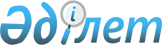 О признании утратившим силу решения Сатпаевского городского маслихата от 29 апреля 2016 года № 31 "Об утверждении Регламента Сатпаевского городского маслихата"Решение Сатпаевского городского маслихата Карагандинской области от 9 октября 2017 года № 209. Зарегистрировано Департаментом юстиции Карагандинской области 18 октября 2017 года № 4394
      На основании Закона Республики Казахстан от 6 апреля 2016 года "О правовых актах" городской маслихат РЕШИЛ:
      1. Признать утратившим силу решение Сатпаевского городского маслихата от 29 апреля 2016 года № 31 "Об утверждении Регламента Сатпаевского городского маслихата" (зарегистрировано в Реестре государственной регистрации нормативных правовых актов за № 3819, опубликовано в № 22 (2211) газеты "Шарайна" от 3 июня 2016 года и в информационно-правовой системе "Әділет" 6 июня 2016 года). 
      2. Настоящее решение вводится в действие по истечении десяти календарных дней после дня его первого официального опубликования.
					© 2012. РГП на ПХВ «Институт законодательства и правовой информации Республики Казахстан» Министерства юстиции Республики Казахстан
				
      Председатель сессии

В. Цой

      Секретарь
городского маслихата

Т. Хмилярчук
